        Bachelorstudiengänge					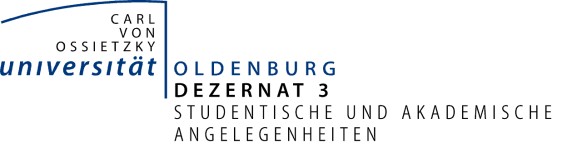           An das Akademische Prüfungsamt z. Hd. 	Bitte zuständige/n Sachbearbeiter/in eintragen	     Anmeldung für eine Modulprüfung  zur Abgabe bei der/ dem Prüfenden                          Bitte beachten Sie: Eine Anmeldung zu einer Klausur ist nur online über Stud.IP möglich.Bescheinigung über eine ModulprüfungArt der Modulprüfung (gem. fachspezifischer Anlagen)	Mündliche Prüfung *					Seminararbeit	Hausarbeit		 				Fachpraktische Prüfung/ Übung *	Referat inkl. Ausarbeitung	Portfolio														Andere PrüfungsformBewertung der Modulprüfung:			(Begründung siehe Rückseite)					                 Modulnote gem. § 13 BPO    	Erfolgreiche Teilnahme an der begleitenden Lehrveranstaltung zur Bachelorarbeit        Datum		Name der Prüferin / des Prüfers (Blockschrift) / Stempel		Unterschrift *  Bei mündlicher Prüfung oder fachpraktischer Prüfung bitte unbedingt Rückseite/ Seite 2 ausfüllen!		Seite 2 von 2 der Bescheinigung über eine ModulprüfungName der/ des Studierenden:	            (von der/ dem Studierende/ n auszufüllen)Protokoll der mündlichen bzw. praktisch-methodischen Prüfung -Gegenstand und Verlauf:Beginn:					Uhr		Ende:					UhrOldenburg, den 				                                Unterschrift der/ des Prüfenden 		                  ggf. Unterschrift der/ des Zweitprüfenden bzw. Beisitzerin/ s	Begründung für die Bewertung:Hier bitte kurz die für die Bewertung ausschlaggebenden Gesichtspunkte aufführen.Erstes Fach:        	       (lt. Immatrikulationsbescheinigung)Erstes Fach:        	       (lt. Immatrikulationsbescheinigung)Erstes Fach:        	       (lt. Immatrikulationsbescheinigung)Zweites Fach:      	          (Nur beim Zwei-Fächer-Bachelor ausfüllen)Zweites Fach:      	          (Nur beim Zwei-Fächer-Bachelor ausfüllen)Name, Vorname:Name, Vorname:Name, Vorname:Name, Vorname:Straße:Straße:Straße:PLZ Wohnort:PLZ Wohnort:Telefon-Nr.:Telefon-Nr.:Telefon-Nr.:E-Mail:E-Mail:Matrikel-Nr.:Fachsemester:  Fachsemester:  Angestrebtes Studienziel (nur Lehramt):G        H        R      Gym     SoPäd     WiPäd  Angestrebtes Studienziel (nur Lehramt):G        H        R      Gym     SoPäd     WiPäd   Fach:        Fach:       oder  Professionalisierungsbereich oder  Professionalisierungsbereich oder  Professionalisierungsbereich Modulnummer: 	       (lt. Veranstaltungsverzeichnis)Modulnummer: 	       (lt. Veranstaltungsverzeichnis)Modulnummer: 	       (lt. Veranstaltungsverzeichnis)Modulnummer: 	       (lt. Veranstaltungsverzeichnis)Modulnummer: 	       (lt. Veranstaltungsverzeichnis)Kurzbezeichnung: 	       (z.B. bio210)Kurzbezeichnung: 	       (z.B. bio210)Kurzbezeichnung: 	       (z.B. bio210)Kurzbezeichnung: 	       (z.B. bio210)Kurzbezeichnung: 	       (z.B. bio210)Modultitel: 		       (lt. Bachelorprüfungsordnung)Modultitel: 		       (lt. Bachelorprüfungsordnung)Modultitel: 		       (lt. Bachelorprüfungsordnung)Modultitel: 		       (lt. Bachelorprüfungsordnung)Modultitel: 		       (lt. Bachelorprüfungsordnung)Datum der Abgabe:	       (bei schriftlichen Prüfungsleistungen)Datum der Abgabe:	       (bei schriftlichen Prüfungsleistungen)Datum der Abgabe:	       (bei schriftlichen Prüfungsleistungen)Datum der Abgabe:	       (bei schriftlichen Prüfungsleistungen)Datum der Abgabe:	       (bei schriftlichen Prüfungsleistungen)                                                                                                                                                                      Unterschrift der/ des Studierenden                                                                                                                                                                                                                                                                                        Unterschrift der/ des Studierenden                                                                                                                                                                                                                                                                                        Unterschrift der/ des Studierenden                                                                                                                                                                                                                                                                                        Unterschrift der/ des Studierenden                                                                                                                                                                                                                                                                                        Unterschrift der/ des Studierenden                                                                                                                  